  Załącznik Nr 3 do ogłoszenia o przetargu publicznym na sprzedaż samochodów osobowychInformacja o przetwarzaniu danych osobowych(dla celów związanym ze sprzedażą składników rzeczowych majątku ruchomego oraz poinformowania                          o wyborze najkorzystniejszej oferty)Zgodnie z art. 13 ust. 1 i 2 rozporządzenia Parlamentu Europejskiego i Rady (UE) 2016/679 z dnia                     27 kwietnia 2016 r. w sprawie ochrony osób fizycznych w związku z przetwarzaniem danych osobowych                             i w sprawie swobodnego przepływu takich danych oraz uchylenia dyrektywy 95/46/WE (ogólne rozporządzenie o ochronie danych) (Dz. Urz. UE L 119 z 04.05.2016, str. l), dalej „RODO”, Warmińsko-Mazurski Ośrodek Doskonalenia Nauczycieli w Olsztynie informuję, że:administratorem Pani/Pana danych osobowych jest Warmińsko-Mazurski Ośrodek Doskonalenia Nauczycieli w Olsztynie z siedzibą w Olsztynie (10-447), ul. Głowackiego 17;z administratorem można kontaktować się za pomocą poczty elektronicznej e-mail: wmodn@wmodn.olsztyn.pl  lub pisemnie na adres siedziby administratora;w sprawach związanych z Pani/Pana danymi proszę kontaktować się z Inspektorem Ochrony Danych (IOD) w Warmińsko-Mazurskim Ośrodka Doskonalenia Nauczycieli w Olsztynie, kontakt pisemny za pomocą poczty tradycyjnej na adres Warmińsko-Mazurski Ośrodek Doskonalenia Nauczycieli w Olsztynie,                                   ul. Głowackiego 17, 10-447 Olsztyn,  pocztą elektroniczną na adres e-mail: Anatol Nowacki [anatol.nowacki@wp.pl] Pani/Pana dane osobowe przetwarzane będą na podstawie art. 6 ust. 1 lit. b, c RODO  w celu związanym ze sprzedażą składników rzeczowych majątku ruchomego;Pani/Pana dane osobowe będą przechowywane przez okres 10 lat liczonych od początku roku następującego po roku, w którym przeprowadzono sprzedaż;w odniesieniu do Pani/Pana danych osobowych decyzje nie będą podejmowane w sposób zautomatyzowany, stosowanie do art. 22 RODO;posiada Pani/Pan: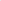 na podstawie art. 15 RODO prawo dostępu do danych osobowych Pani/Pana dotyczących;na podstawie art. 16 RODO prawo do sprostowania Pani/Pana danych osobowych (skorzystanie                           z prawa do sprostowania nie może skutkować zmianą złożonej oferty lub postanowień umowy);  na podstawie art. 18 RODO prawo żądania od administratora ograniczenia przetwarzania danych osobowych z zastrzeżeniem przypadków, o których mowa w art. 18 ust. 2 RODO (prawo                                 do ograniczenia przetwarzania nie ma zastosowania w odniesieniu do przechowywania, w celu zapewnienia korzystania ze środków ochrony prawnej lub w celu ochrony praw innej osoby fizycznej lub prawnej, lub z uwagi na ważne względy interesu publicznego Unii Europejskiej lub państwa członkowskiego);prawo do wniesienia skargi do Prezesa Urzędu Ochrony Danych Osobowych, gdy uzna Pani/Pan,                          że przetwarzanie danych osobowych Pani/Pana dotyczących narusza przepisy RODO;nie przysługuje Pani/Panu: w związku z art. 17 ust. 3 lit. b, d lub e RODO prawo do usunięcia danych osobowych;prawo do przenoszenia danych osobowych, o którym mowa w art. 20 RODO; na podstawie art. 21 RODO prawo sprzeciwu, wobec przetwarzania danych osobowych, gdyż podstawą prawną przetwarzania Pani/Pana danych osobowych jest art. 6 ust. 1 lit. c RODO.Potwierdzam zapoznanie się z powyższymi informacjami                                                                                      ……………………………………….                                                                                                                                               (czytelny podpis)